靖远县2020-2021学年高二下学期期末考试语文试卷考生注意：1.本试卷共150分，考试时间150分钟。2，请将各题答案填写在答题卡上。3.本试卷主要考试内容：人教版必修1～5，选修《中国古代诗歌散文欣赏》。一、现代文阅读（36分）（一）论述类文本阅读（本题共3小题，9分）阅读下面的文字，完成1～3题。美，是对生活、生命的升华，但它们从来就与日常生活相连，与内心情感相连。从来没有一种凌驾于日常生活之上、孤悬于生命欲求之外的美。博物馆里的名器，许多被奉为经典的书法帖，原本都是在生活的内部产生的，到后来，才被孤悬于殿堂之上。我们看秦碑汉简、晋人残纸，在上面书写的人，许多连名字都没有留下，但他们对美的追求却丝毫没有松懈。时光掩去了他们的脸，他们的毛笔在暗中舞动，在近两千年之后，他们的作品成为被我们伫望的经典。在故宫博物院收藏的大量的秦汉碑帖中，我独爱《石门颂》。那些碑石铭文，大多是出于公共目的书写的，记录着王朝的功业（如《石门颂》）、事件（如《礼器碑》）、祭祀典礼（如《华山庙碑》）、经文（如《熹平石经》），因而它们的书写，必定是权威的、标准化的，也必定是浑圆的、饱满的、均衡的。其中唯有《石门颂》是一个异数，因为在它端庄的背后，掺杂着调皮和搞怪，如“高祖受命”的“命”字，那一竖拉得很长，让一个“命”字差不多占了三个字的高度。很多年后的宋代，苏东坡写《寒食帖》，把“但见乌衔纸”中“纸”（“帋”）字的一竖拉得很长很长，我想他说不定看到过《石门颂》的拓本。或许，是一纸《石门颂》拓片，“怂恿”了他的任性。故宫博物院还收藏着大量的汉代简牍，这些简牍，就是一些书写在竹简、木简上的信札、日志、报表、账册、契据、经籍。与高大厚重的碑石铭文相比，它们更加亲切。这些汉代简牍，大多是由普通人写的，一些身份微末的小吏，用笔墨记录下他们的工作，他们的字不会出现在显赫的位置上，不会展览在众目睽睽之下，许多就是寻常的家书，它的读者只是远方的某一个人，甚至有许多家书，根本就无法抵达家人的手里。因此那些文字，更无拘束，没有表演性，更加随意、潇洒、灿烂，也更合乎“书法”的本意，即“书法”作为艺术，价值在于表达人的情感、精神，而不是一种真空式的“纯艺术”。古代，竹与木几乎是最容易得到的材料。因而在纸张发明前，简书为最流行的书写方式。汉简是把竹子剖开，一片一片的竹子用刀刮去上面的青皮，在火上烤一烤，烤出汗汁（叫“汗青”），用毛笔直接在上面书写。面对这些简册，我几乎可以感觉到毛笔在上面点画勾写时的流畅与轻快，没有碑书那样肃括宏深、力敌万钧的气势，却有着轻骑一般的灵动洒脱，让我骤然想起唐代卢纶的那句“欲将轻骑逐，大雪满弓刀”。当笔墨的流动受到竹木纹理的阻遏，便产生了一种滞涩感，更产生一种粗朴的美感。其实简书也包含着一种“武功”——“轻功”，它不像飞檐那样沉重，具有一种庄严而凌厉的美，它举重若轻，以轻敌重。它可以在荒野上疾行，也可以在飞檐上奔走。轻功在身，它是自由的行者，没有什么能够限制它的脚步。那些站立在书法艺术巅峰上的人，正是在这一肥沃的书写土壤里产生的，是这一浩大的、无名的书写群体的代表人物。我们看得见的是他们，看不见的，是他们背后那个庞大到无边无际的书写群体。他们的书法老师，也是从前那些寂寂无名的书写者，所以清代金石学家，书法家杨守敬在《平碑记》里说，那些泰碑，那些汉简，“行笔真如野鹤闻鸣，飘飘欲仙，六朝疏秀一派皆从此出”。（摘编自祝勇《汉字书写之美》）1.下列关于原文内容的理解和分析，正确的一项是（3分）A.美来自日常生活与人的内心情感，但又不仅仅是日常生活和人的内心情感的表现。B.秦汉碑帖具有权威、标准化、浑圆、饱满、均衡的特点，阅此作者特别喜欢《石门颂》。C.汉代简牍虽不像秦汉碑石铭文那样“高大上”，但艺术水平超过了秦汉碑石铭文。D.秦碑、汉简涌现了许多著名的书法艺术大家，影响了六朝疏秀这一流派的产生。2.下列对原文论证的相关分析，不正确的一项是（3分）A.文章第一段开门见山，阐释美的基本内涵，统领后文对有关博物馆里的秦碑、汉简的书法艺术美的论述。B.文章第二段阐述《礼器碑》《华山庙碑》《熹平石经》等书法的特点，是为了论述《石门颂》书法艺术的特殊性。c.文章从多个方面进行对比，如书法作品的内容对比，书法的用途对比，书写材料的制作对比，突出了各自的特点。D.文章善于运用比喻论证，如第五段用“轻骑”比喻汉简书写的灵动，第六段用“轻功”比喻汉简的举重若轻。3.根据原文内容，下列说法不正确的一项是（3分）A.收藏在博物馆里近两千年前的秦碑汉简、晋人残纸，虽是经典的书法作品，但当它们被孤悬于殿堂之上时就失去了美感。B.苏轼可能欣赏过《石门颂》的书法艺术，书写《寒食帖》时，受它的书法风格的影响，把“帋”字的一竖写得率真不做作。c.书法跟舞蹈、音乐、文学等艺术门类一样，是不能脱离现实生活的，充分表达书写者的情感、精神的作品，具有价值。D.汉简的书写材料虽不及纸张平滑，甚至竹木上的纹理对笔墨的流动有阻遏作用，但其滞涩感能给人一种粗朴的美感。（二）实用类文本阅读（本题共3小题，12分）阅读下面的文字，完成4-6题。材料一：2020年9月22日，中国国家主席习近平在第75届联合国大会一般性辩论上发表重要讲话强调，中国将提高国家自主贡献力度，采取更加有力的政策和措施，二氧化碳排放力争于2030年前达到峰值，努力争取2060年前实现碳中和。什么是碳中和？碳中和是指企业、团体或个人测算在一定时间内，直接或间接产生的温室气体排放总量，通过植树造林、节能减排等形式，抵消自身产生的二氧化碳排放量，实现二氧化碳“零排放”。要达到碳中和，一般有两种方法：一是通过特殊的方式去除温室气体，例如碳补偿；二是使用可再生能源，减少碳排放。要如期实现碳中和，下一步的深度低碳变革该怎么走？从经济角度，要加强产业转型升级，加快结构性低碳转变。从能源角度，要建成以新能源和可再生能源为主体的可持续能源体系。从技术角度，各行业特别是高能耗行业，要根据碳中和目标时间表规划未来的技术路线图。（摘编自沈东方《非常鼓舞人心的一步》）材料二：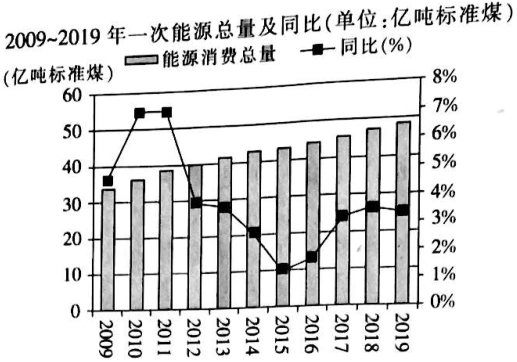 材料三：相关技术的支撑为实现“碳中和”目标奠定了基础。绿色新能源技术是实现“碳中和”的根本途径，经过多年发展，目前我国在可再生能源、新能源汽车等领域处于领先地位，拥有强大装备制造能力与国内超大规模市场优势，掌握核心技术和关键产业链优势。2019年我国水能、风能、太阳能发电装机容量占世界比重分别达到30.1%、28.4%和30.9%，2008年至2018年年均增速分别为6.5%、102.6%和39.5%，而同期世界平均增速仅为2.5%、46.7%和19.1%。尤其是光伏产业，目前我国生产和市场规模世界第一，并已实现全产业链国产化。可以说，在未来堪称以人工智能、互联网、清洁能源技术为代表的新一轮工业革命中，我国已做好准备，很多领域还处于领先地位。（摘编自刘满平《如期实现“碳中和”具备良好基础》）材料四：要实现碳中和的目标，我们需要通过政策性的措施降低碳排放，并采取技术手段针对难脱碳行业的排放问题进行对冲。目前我国已在发电行业推动碳排放权交易配额总量设定与分配实施，引入碳配额等交易政策推动企业实现节能减排。未来从技术路线角度出发，将工业生活活动所产生的二氧化碳收集起来，并用各种方法借存以避免其排放到大气中。这种技术被认为是未来大规模减少温室气体排放、减缓全球变暖较为经济、可行的方法。在交通、建筑以及工业生产部门提升电气化率，通过使用清洁能源替代化石能源，进而减少碳排放量。例如在工业领域中，把工业锅炉、工业煤窑炉的用煤改为用电，大力普及电锅炉，减少化石能源的燃烧，可以实现零污染、零碳排放。我国属于制造业大国，但是现有的生产流程对煤炭、石油等能源依赖度较高，通过改进生产流程可以有效降低碳排放，例如在钢铁生产中推广应用氢气还原铁的新技术流程（氢能来自于清洁电力生产）、航空运输中使用生物航空燃油等。（摘编自万炜《碳中和：吹响能源革命号角，未来有望加速转向非化石能源》）4.下列不属于“实现碳中和”措施的一顶是（3分）A.努力争取2060年实现二氧化碳“零排放”。B.加强产业转型升级和结构性低碳转变。c.建成以新能源和可再生能源为主体的可持续能源体系。D.各行业根据碳中和目标时间表规划未来的技术路线图。5.下列对材料相关内容的概括和分析，不正确的一项是（3分）A.习近平代表中国政府向世界宣告，中国将主动采取强有力的政策和措施，分两阶段逐步努力实现碳中和。B.通过植树造林、节能减排等方法可抵消企业、团体或个人在生产、活动或生活中产生的二氧化碳排放量。C.全世界多利用风能、水能、海洋能、潮汐能、太阳能、核能等再生资源，是减少碳排放的有效途径之一。D.从2009年至2019年，我国一次能源消费总量呈现逐步上涨的趋势，但是增速却有所波动。6.我国将采取哪些技术手段来实现脱碳中和的目标？（6分）（三）文学类文本阅读（本题共3小题，]5分）阅读下面的文宁，完成7～9题。兄弟人生  徐社文一那一年，春寒料峭，斗龙河边的柳树枝头才吐出米粒大的嫩芽，龙王庙的村公所两旁，两家部队正招兵买马，看上去像在打擂台似的。新四军在左，国民党军队在右。新四军的条桌上只摆有成套的灰粗布军服，虽说简朴，但桌后的人却个个都笑眯眯的，几个活泼的女兵打竹板，说抗日；而国民党军队这边酱黄色的军装虽说有点傻气，但明晃晃的现大洋却扎眼得很，一签字画押立得两块，招兵的军需官虎着脸，一副愿者上钩的样子。兄弟俩在家里抓了阄，大哥杨柳穿上灰军装，老二杨槐穿上了黄军装，得两块“袁大头”。兄弟俩含泪作别。二不久，一场联合阻击战开始。按作战计划新四军迎头，国军堵后，像包饺子一样将日军一个联队彻底消灭。战斗打响，新四军战士个个像小老虎似的前赴后继，血染战壕，从凌晨打到黄昏，打退了日军一次次反扑。杨柳在一次阵地肉搏战中被鬼子刺刀扎得透胸，要不是战地急救的担架队长坚持再搜索一遍、再一次用手指试他的鼻息，他就在这次战斗中上了“光荣榜”。这次战斗给杨柳身上留下了第一块伤疤。血色残阳之时，日军以最后的疯狂溃退，杨槐第一次上战场心有胆怯，身边的班长只顾空中放枪，激战没多久，敌人的火力就和他们的眼睛一样红了，杨槐就听到长官气急败坏的撤退命令，赶紧随着班长像兔子似的逃离阵地。这是杨槐第一次当逃兵。三1950年10月，“老虎营”营长杨柳随着志愿军大部队，雄赳赳，气昂昂，跨过鸭绿江。饥食炒面，渴饮干雪，一路向前。在那场著名的战役中，双方反复抢夺阵地50个来回，最后的反攻开始时，杨柳喊出“同志们，冲啊!”一发炮弹把他炸得血肉模糊。他醒来时，已在东北的后方医院。这次他的后脑、右臂又各添一块新的伤疤，全身伤疤30%多处。伤疤感动了护理他的年轻护士，成了他的新娘。差不多时间，大西南的国军节节败退，杨槐已是老兵油子，临阵脱逃已成为他保命的法宝。那个月黑风高夜，他们乘船去台湾，疯狂的抢夺、极度拥挤让他怎么也挤不上船，不得不拿出全部家当2条“小黄鱼”央求同乡的一位长官，边开枪边踢打才把他拽上船，驶向那座孤岛。四1955年，杨柳退役复员，服从组织安排来到大西北最僻远的一个县城，从此扎下根来，从粮库主任到粮食局长，一心想着把饭碗端在老百姓手里。这些年，夜深人静时，杨柳常常想两个人，一个是二弟杨槐，在偶然的一次海峡两岸新闻里，他似乎在老兵的游行队伍中看到二弟，一晃而过，似是而非，但落魄憔悴的样子让他夜不能寐，他知道他一定不好过。再一个就是小女儿月月，如果不是那年他把一家一个月的口粮接济了一位老乡，月月是不会饿死的，他常梦见月月稚气的眼神，他知道她没有责怪的意思。2018年，一次偶然的机会，老英雄杨柳深藏功名数十载的事迹感动了社会，惊动了上级。那年国庆，胸前挂满勋章的杨柳站在北京天安门的观礼台上，向世界敬了一个中国老兵的军礼。也在这一天，老家收到了由红十字会志愿者护送回家的一个台湾老兵的骨灰盒，在亲人们的注目下，二弟杨槐终于叶落归根，安葬在父母脚下。是夜，星光明朗，烟花璀璨，京西宾馆里杨柳老人看着二弟安葬的视频，老泪纵横。7.下列对小说艺术特色的分析鉴赏，不正确的一项是（3分）A.小说开篇对国共两支招兵队伍的描写，饱含着作者的爱憎情感，同时也为国民党军队的失败埋下了伏笔。B.小说以时间顺序为线索，介绍了杨柳、杨槐兄弟二人截然不同的人生之路，对比鲜明，发人深省。C.“新四军战士个个像小老虎似的”“像兔子似的逃离阵地”两个比喻句，形象生动地描写出了两支军队的不同表现。D.小说结尾一段写“星光明朗，烟花璀璨”，表现了杨柳对弟弟能归葬故里的欣慰，以及对祖国统一的渴望。8.小说采用了两条线索平叙的手法，请简要分析这种叙述手法的好处。（6分）9.小说中的杨柳有哪些形象特点？请简要分析。（6分）二、古代诗文阅读(34分)（一）文言文阅读（本题共4小题，19分）阅读下面的文言文，完成10～13题。（班）固字孟坚，年九岁，能属文，诵诗赋。及长，遂博贯载籍；九流百家之言，无不穷究。所学无常师，不为章句，举大义而已。性宽和容众,不以才能高人,诸儒以此慕之。父彪卒，归乡里。固以彪所续前史未详，乃潜精研思，欲就其业。既而有人上书显宗，告固私改作国史者。有诏下郡，收固系京兆狱。尽取其家书。先是扶风人苏朗伪言图谶事，下狱死。固弟超恐为郡所核考，不能自明，乃驰诣阙上书，得召见，具言固所著述意，而郡亦上其书。显宗甚奇之，乃复使终成前所著书。自为郎后，遂见亲近。时京师修起宫室，浚缮城隍，而关中耆老犹望朝廷西顾。固感前世相如、寿王、东方[注]之徒造构文辞，终以讽劝，乃上《两都赋》，盛称洛邑制度之美，以折西宾淫侈之论。肃宗雅好文章，固愈得幸，数入读书禁中，或连日继夜，每行巡狩，辄献上赋颂，朝廷有大议，使难问公卿，辩论于前，赏赐恩宠甚渥。时北单于遣便贡献，求欲和亲，诏问群僚。固议曰：“窃自惟思，汉兴已采，旷世历年，兵缠夷狄，尤事匈奴。绥御之方，其涂不一，或修文以和之。或用武以征之，或卑下以就之，或臣服而致之。虽屈申无常，所因时异。然未有拒绝弃放，不与交接者也。”大将军窦宪出征匈奴，以固为中护军。及窦宪败，固先坐免官。固不教学诸子诸子多不遵法度吏人苦之初洛阳令种兢尝行固奴干其车骑吏椎呼之奴醉骂兢大怒畏宪不敢发心衔之及窦氏宾客皆逮考，兢因此捕系固，遂死狱中。（选自《后汉书·班固传》，有删改）[注]相如、寿王、东方，指司马相如、吾丘寿王、东方朔。10.下列对文中画波浪线部分的断句，正确的一项是（3分）A.固不教学诸子 / 诸子多不遵法度 / 吏人苦之 / 初 / 洛阳令种兢 / 尝行固奴干其车骑 / 吏椎呼之 / 奴醉骂 / 兢大怒 / 畏宪不敢发 / 心衔之 /A.固不教学诸子 / 诸子多不遵法度 / 吏人苦之 / 初 / 洛阳令种兢尝行 / 固奴干其车骑 / 吏椎呼之 / 奴醉骂 / 兢大怒 / 畏宪不敢发 / 心衔之 /A.固不教学诸子 / 诸子多不遵法度 / 吏人苦之 / 初 / 洛阳令种兢 / 尝行固奴干其车骑 / 吏椎呼之奴 / 醉骂 / 兢大怒 / 畏宪不敢发 / 心衔之 /A.固不教学诸子 / 诸子多不遵法度 / 吏人苦之 / 初 / 洛阳令种兢尝行 / 固奴干其车骑 / 吏椎呼之奴 / 醉骂 / 兢大怒 / 畏宪不敢发 / 心衔之 /11.下列对文中加点词语的相关内容的解说，不正确的一项是（3分）A.九流，文中指学术流派，即儒、道、佛、阴阳、法、名、墨、杂、农九家学派。B.图谶，是巫师或方士制作的一种隐语或预言，作为吉凶的符验或征兆。C.关中，古地区名。历代所指范围大小不一，一般指陕西渭河流域一带。D.和亲，主要指汉族王朝和少数民族统治集团，通过结亲建立友好关系。12.下列对原文有关内容的概括和分析，不正确的一项是（3分）A.班固聪明敏慧，读书得法。他很小就显示了非凡的才华，长大后，通晓各种典籍，穷究百家文章，读书灵活，不寻章摘句，明大略而已。B.班固继承父业，致力修史。他被告发私改国史，被捕入狱，入狱后他的弟弟上书为他说情，皇帝看重他的才干，他得以继续写史书。C.班固模仿前人，写文讽谏。他受司马相如等人的文章影响，写了《两都赋》，称赞洛阳节俭制度的完备，批评关中人过分奢侈的风气。D.班固受到赏识，获得信任。肃宗一向喜欢文辞，班固多次被皇帝召入宫中，给皇帝读书；朝廷商议大事时，班固扮演重要角色，并受到赏赐。13.把文中画横线的句子翻译成现代汉语。（10分）（1）性宽和容众，不以才能高人，诸儒以此慕之。（5分）（2）乃驰诣阙上书，得召见，具言固所著述意。（5分）（二）古代诗歌阅读（本题共2小题，9分）阅读下面这首宋词，完成14～15题。长相思令·烟霏霏①    吴淑姬烟霏霏，雨霏霏。雪向梅花枝上堆，春从何处回？醉眼开，睡眼开，疏影横斜安在哉？从教塞管②催。[注]①吴淑姬为湖州秀才之女。聪明貌美。被富家子弟强占。富家子弟反诬告她行为不轨。被关进监狱。郡守的宾容幕僚要求吴淑姬如能作词一首表白自己。便为她解脱。她便以此残冬景色为题写作此词。②塞管，塞外胡乐器。14.下列对这首词的理解和赏析，不正确的一项是（3分）A.“烟霏霏，雨霏靠”写风雨如晦，气候极其恶劣，这恶劣的自然气候正是暗喻吴淑姬所生活的社会环境。B.“雪向梅花枝上堆”意思是梅花枝上堆满了雪，下一句很自然就问春从哪里来，这是从词人心底发出的呼喊。C.“醉”和“睡”，不是实指生活中的醉酒和睡眠，而是说词人被一场官司打击得晕头转向，终日处在昏昏醉梦中。D.词的下片中，“疏影横斜安在哉”。句运用反问，与上片的提问承接起来，进—步表达了词人的心情。15.本词运用了类比手法，请结合全词简要分析。（6分）昂高二语文试卷第6页（共8页）刷]（三）名篇名句默写（本题共1小题，6分）16.补写出下列句子中的空缺部分。（6分）（1）屈原《离骚》中，诗人用反问句表明要坚持理想，即使遭受酷刑也不会改变的两句是“________________，________________？”（2）杜牧《阿房宫赋》中，“________________，________________。”两句写楼阁各随地势的高下向背而建筑的状态，以及宫室结构参差错落。（3）苏轼《赤壁赋》中，作者用小飞虫和一粒米来说明人生短促和人的渺小的两句是“________________，________________。”三、语言文字运用（20分）阅读下面的文字，完成17～19题。缅怀盛唐是暮年王维排遣苦楚的方式。王维缅怀盛世，首先怀念的是盛世中的自己，更是怀念________、歌舞升平的大唐气象。暮年与战乱如同两座大山，压得王维无法喘息。在这种环境下，诗文成为他疗愈自我、灵魂的________之地。（        ）。他与陶渊明都写桃花源，都选择隐居；他说李白好用大词，自己却也写下“从今亿万岁，天宝纪春秋”的诗句；他说贺知章的诗歌像一幅画，自己的诗歌同样是诗中有画。但王维又与他们不同，带着自己的个性，陶渊明亲近田园，喝溪水、河水、井水还有秧田的蓄水，而王维亲近山林，喝山泉深井的地泉，还有松丫上的积雪。在盛唐的诗人里面，李白是________的，杜甫就像一棵树，不断地在落叶，“无边落木萧萧下”，而王维代表最精致的、最脆弱的一种天才，带着一种不朽的美。暮年的王维对待很多事物的态度都是淡淡的，但唯独对待诗文，有执拗的倔强。当裴迪说李白的诗比他的气宇大，杜甫的诗比他的镌刻深时，王维据理力争，为自己________；当老友写信夸赞杜甫的诗比王维的更有力道时，王维“听到一阵嗒嗒声，是自己牙齿响。手也在抖，信笺窸窸窣窣，他把信揉了紧成一团，向窗外一扔”。这些举动由暮年王维做出，格外幼稚可爱。17.依次填入文中横线上的词语，全都恰当的一项是（3分）A.河清海晏        栖息        黄钟大吕        辩驳B.风平浪静        安息        黄钟大吕        批驳C.风平浪静        栖息        曲高和寡        批驳D.河清海晏        安息        曲高和寡        辩驳18.下列填入文中括号内的语句，衔接最恰当的一项是（3分）A.其他文人与王维有许多相似之处B.王维身上有众多文人的影子C.王维与其他文人有许多不同之处D.王维迥异于其他文人19.下列各句中的引号，和文中画横线处的引号作用相同的一项是（3分）A.散文的重要特点是“形散而神不散”。所谓“神散”，主要是指散文取材广泛自由。B.待神志镇定之后，这位鲤鱼“科学家”就会讲述一个真正令它们惊诧不已的传奇故事。C.他们（指友邦人士）维持他们的“秩序”的监狱，就撕掉了他们“文明”的面具。D.现代画家徐悲鸿笔下的马，正如有的评论家所说的那样，“形神兼备，充满生机”。20.在下面一段文字横线处补写恰当的语句，使整段文字语意完整连贯，内容贴切，逻辑严密，每处不超过15个字。（6分）千金难买一夜酣睡。实际上，改善睡眠最重要的不是五花八门的辅助工具，而是掌握科学的睡眠知识。经典的双进程模型认为，   ①   这两个过程相互作用，调控了睡眠-觉醒周期。昼夜节律过程由机体内在的生物钟控制。我们主要的生物钟起搏器通过感受昼夜光线变化，使生物作息与外界环境同步。睡眠稳态过程则指觉醒期间腺苷等“促眠物质”在大脑中积累，引起睡眠需求（困意）的增加。我们醒着的时间越长，   ②   ，入睡的可能性也越大；我们睡得越久，睡眠需求就越低。醒来的可能性就越大。如果你不能改善睡眠，那么你很可能正遭受睡眠障碍的困扰。睡眠障碍国际分类包括了数十种疾病，其中多数可以被预防或治疗。   ③   ，应及早选择睡眠中心或相关科室进行诊疗，而不应自行用药或长期使用褪黑素等保健品。21.请对下面这段新闻报道的文字进行压缩。要求保留关键信息，句子简洁流畅，不超过60个字。（5分）复旦大学生命科学学院黄建勋副研究员团队联合中科院昆明植物所伊廷双研究员近日在《分子植物》上发表的一项研究论文入选了“中国科技期刊卓越行动计划”重大成果。该项研究揭示了豆科物种的起源分化、基因组多倍化以及根瘤菌固氮共生演化假说。在此次的豆科植物类群研究中，该团队通过国际合作广泛取样、大规模RNA测序或浅层DNA测序，新获得了391个豆科物种的七百多万核基因转录本的序列数据，结合其他已发表基因序列数据集，覆盖了豆科所有的6个亚科59个族或相当支系的共计463个种。基于8个低拷贝直系同源核基因集系统发育分析，得到了高支持度的豆科系统树，解决了一些长期存在争议或者悬而未决的系统关系。该研究表明：豆科早期全基因组复制事件可能为稳定有效的固氮根瘤提供丰富的遗传物质基础，为一系列生理、生态性状的衍生提供了内在条件，为了解新生代物种多样性提供了重要视角。四、写作（60分）22.阅读下面的材料，根据要求写作。（60分）刘沈厅，是四川眉山首位985硕士职业农民，曾获得国家奖学金和国家专利大奖。2016年底，他回到家乡承包了130亩土地，种猕猴桃和晚熟柑橘。由于技术匮乏，猕猴桃被有机肥“烧”死。他决心求新求变，自主研发专利技术解决种植难题，还免费在四川省超五千亩的果园进行推广试用。目前，他的年销售收入达百万元以上。有人认为刘沈厅名校硕士毕业回乡种地，实在“掉价”“失面子”：有人认为刘沈厅这样的。“学霸”当农民，是“大材小用”，还有人认为刘沈厅返乡创业，是高校毕业生最好的“就业示范”。对此，你怎么看？请写—篇文章，参与《时代青年》杂志社举办的“新时代·新青年”主题征文。要求：结合材料，选好角度。确定立意。明确文体，自拟标题，不要套作，不得抄袭，不得泄露个人信息；不少于800字。靖远县2020-2021学年高二下学期期末考试语文试卷参考答案1.A（B项因果关系错误，作者喜欢《石门颂》的原因是“在它端庄的背后，掺杂着调皮和搞怪”。C项无中生有，“但艺术水平超过了秦汉碑石铭文”于文无据。D项不符合原文意思，秦碑、汉简大多是无名者书写的）2.C（“书写材料的制作”没有对比，只谈到汉简的制作）3.A（“当它们被孤悬于殿堂之上时就失去了美感”说法不正确，这是把“被孤悬于殿堂之上”与“孤悬于生命欲求之外”混为一谈了）4.A（A项是目标，不是措施）5.C（“核能”不是再生资源，文中也没有核能的相关信息）6.①二氧化碳收集与储存技术；②在交通、建筑以及工业生产部门提升电气化率；③改进下业生产流程。（每点2分）7.D（“对祖国统一的渴望”属脱离文本的臆测，有拔高之嫌，结尾通过杨柳观看弟弟安葬的视频而老泪纵横的画面，表达了对杨槐遭遇的痛心和弟弟能归葬故里的欣慰之情，给读者留下了足够的想象空间，也让读者为兄弟二人不同的人生而掬一把辛酸泪）8.①两条线索同时展开，便于对小说进行周密的组织和妥善的安排，使小说脉络清晰，层次分明。②两条线索平叙，使兄弟两人所在部队的所作所为对比鲜明，突出了小说的主题。（每点3分，意思对即可）9，①重视亲情。时时挂念失散的弟弟，常常怀念饿死的女儿。②不忘初心。复员后扎根偏远地区，从基层干起，直到局长，从来不忘自己是一名公仆。③深藏功名，不慕荣华。生命无华却贡献赫赫，诠释了什么是信仰与忠诚，什么是使命与担当。④富有同情心与爱心。在自己并不富裕的情况下，把一家一个月的口粮接济了一位老乡，导致自己的女儿饿死。（答出三点即可，每点2分）10.B（固不教学诸子，诸子多不遵法度，吏人苦之。初，洛阳令种兢尝行，固奴干其车骑，吏椎呼之，奴醉骂，兢大怒，畏宪不敢发，心衔之。）11.A（九流学术流派产生于先秦，不包括佛家，还有一家应是纵横家）12.C（“称赞洛阳节俭制度的完备，批评关中人过分奢侈的风气”与原文不符，班固写《两都赋》称赞洛阳城建规模宏伟，来驳倒长安人的浮夸论调）13.（1）班固性情宽宏温和能容纳他人，不凭借才能自觉高人一等，儒生都因此敬慕他。（2）（班超）就策马到朝廷上书，受到皇帝召见，他详尽讲述班固著述的意图。[第（1）小题的关键点：第一个“以”，意为“凭借”；“高”意为“高人一等”；第二个“以”，意为“因为”。第（2）小题的关键点：“诣”意为“到”；“阙”意为“朝廷”；“具”憲为“详尽”。每小题关键点每处1分，意思翻译准确即可，句意2分]【参考译文】班固字孟坚。九岁时，能写文章诵诗作赋，长大后，就博览古籍，对诸子百家的学问，没有不作深入研究的。他所掌握的学问不是向某一家某一人学的，不做一章一句的解释，只要指出大意就行了。班固性情宽宏温和能容纳他人，不凭借才能自觉高人一等，儒生都因此敬慕他。父亲班彪去世后，班固回到故乡。班固因班彪所续的前代史不详尽，便精心钻研，想完成父亲的事业。不久有人给显宗上书，控告班固私自修改撰写国史，天子下诏给班固所在的郡守，将班固收捕到京兆狱中，将他家的书全部取走。在此之前扶风人苏朗谎称图谶的事，入狱而死。班固的弟弟班超担心班固被郡府严刑逼供，自己不能申辩清楚，（班超）就策马到朝廷上书，受到皇帝召见，他详尽讲述班固著述的意图，此时郡里也将班固的书稿送到朝廷，显宗对班固书稿甚感惊异，于是又令班固完成他原先所著的史书。班固自从做了郎官以后，便得到天子的亲近。当时，京师洛阳正兴建宫殿，疏通整治城壕，可是关中年老的人仍然希望朝廷向西去（建都长安）。班固感怀西汉司马相如、吾丘寿王、东方朔等人构造文章辞藻，最终用来讽谏皇帝的做法，便上他所写的《两都赋》，大力称赞洛阳城建规模宏伟，来驳倒长安人的浮夸论调。肃宗向来喜好文辞，班固越发得宠，多次入皇宫给皇帝读书，有时一连数日昼夜不歇。肃宗每次外出巡视，班固就献上赋和颂，朝廷有大事商量时，天子让班固对公卿大臣诘问驳斥，在廷前论辩，对班固的赏赐、恩宠都十分优厚。当时北匈奴单于派遣使者来进贡，想请求与汉朝廷和亲，天子下诏征求群臣的意见。班固建议说：“我私下考虑，汉朝兴建以来，有很长的时间了，常被夷狄战乱围绕，尤其对匈奴的用兵更是频繁。安抚防御的办法，途径不是唯一的，有时以文治与他们和好，有时用武功去征伐他们，有时委曲地迁就他们，有时让他们俯首称臣送来人质。虽说政策伸屈不定，因时而异，但是从未有过拒绝放弃，而不与他们交往的情况。”大将军窦宪出征匈奴，任命班固为中护军。等到窦宪叛乱阴谋败露，班固受牵连首批治罪罢官。班固不管教儿子，以致儿子多不遵守国家法度，当地官吏百姓总被他们侵扰。起初，洛阳令种兢一次出行，班固府上的家奴冲撞了他的车马，吏卒捶打呵斥了那家奴，那家奴醉醺醺破口大骂，种兢大怒，却又畏惧窦宪而不敢发作，怀恨在心。等到窦府的门客都被捕拷问，种兢乘机逮捕班固，班固就这样死在狱中。14.D（“运用反问”错，应是设问）15.这首词描绘了深冬残雪中梅花的遭遇，并与自己受污受屈的不幸命运作类比，（3分）委婉地表达了渴望申诉，要求自由的心情。（3分）16.（1）虽体解吾犹未变兮  岂余心之可惩（2）各抱地势  钩心斗角（3）寄蜉蝣于天地  渺沧海之一粟（每空1分，有漏字、错别字、语序错误等该空不得分）17.A（河清海晏，比喻天下太平。风平浪静，比喻平安无事。根据语境，此处应选“河清海晏”。栖息，止息；寄居。安息，平静地休息；安静地休息，对死者表示哀悼的用语。此处指使灵魂有寄居之地，所以应选“栖息”。黄钟大吕，形容音乐或文辞高妙，格调庄严，气势宏大。曲高和寡，比喻思想言论或文艺作品不通俗，能理解的人很少。根据语境，此处应选“黄钟大吕”。辩驳，提㈩理由或根据来反驳对方的意见。批驳，批评驳斥或上级对下级书面呈请事项作否定的批示。此处并非批评驳斥，所以应选“辩驳”）18.B（根据后文，此处应填王维与其他文人的相似之处，排除C、D两项，A项与后文主语不一致）19.D（A项两处引号均表示着重论述的内容；B项表示特定含义；C项两处引号均表示否定或讽刺；D项引号与文中画横线处一致，均为直接引用的内容）20.①昼夜节律和睡眠稳态  ②睡眠的需求就越强烈  ③如果你怀疑自己存在睡眠障碍（每处2分，意思对即可。如有其他答案，只要言之成理，可酌情给分）21.我国科研人员新获391个豆科物种基因序列，（2分）揭示了豆科物种的起源分化、基因组多倍化以及根瘤菌固氮共生演化假说。（3分）22.【写作提示】（一）材料解读这是一道基于交际情境的任务驱动型材料作文题。材料取自新近主流媒体新闻报道。四川眉山首位985硕士职业农民刘沈厅返乡种地，引发人们热议。这一社会现象，值得关注、反思与讨论。材料是一个叙事性的材料。写作此种类型材料作文，须梳理材料所述事件的来龙去脉，抓住主要当事人的行为立场、思想性格，及其相关时代与社会语境。该材料涉及的关键词有“硕士职业农民”“回到家乡”“自主研发”，由此可以引申出青年才俊、乡村振兴、自主创业、创新开拓等关联要素，然后根据材料后的争议意见（意见包含褒贬两类），考生可以展开具体辩驳、论析。该材料作文具有鲜明的时代感，较强的思辨性。写作手法上，以驳论或破立结合的方式为佳。（二）参考立意（1）振兴乡村，需要有刘沈厅这样既有乡愁和情怀，又有才学和担当的新青年；（2）“新农人”刘沈厅扎根基层，刻苦钻研，勇于开拓，用实际行动诠释小康时代新青年的实干热情和创新精神；（3）职业无贵贱之别，但职业观有高低之分，刘沈厅爱己所爱，用己之长，不仅给自己带来幸福感与成就感，还推动了家乡农业的发展；等等。